Грунтовка, разбавитель и связующее для силикатных красок BEEСK, таких как BEECK Reinkristallin, чистой силикатной краски согласно VOB/C DIN 18363 2.4.1. Не содержит органических составляющих 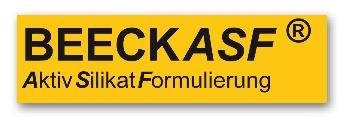 1. Свойства продуктаЖидкое калиевое стекло без органики, применяемое как связующее, разбавитель или грунтовка для укрепления пористых, минеральных оснований. Подходит для известковых и цементных штукатурок, кирпича, бетона и натурального камня. Силикатные окрасочные системы   BEECK уже второе столетие показывают непревзойденную долговечность и бесконечно глубокую матовую эстетику. Они успешно используются на представительских памятниках архитектуры и современных зданиях, которые относятся к устойчивой архитектуре и заботятся о здоровом образе нашей жизни.  BEECK Fixativ является адгезионно активным жидким калиевым стеклом в роли связующего.    Силикатизация создает химическую реакцию между основанием, пигментами и калиевым стеклом, в результате чего на поверхности не образуется пленки, а возникает микропористый «нерушимый союз» продукта с основанием. Окрасочные системы на базе жидкого стекла капиллярно активные и быстро отдают воду после намокания. Отсутствие термопластичных компонентов из искусственной смолы дают нам фасады, которые долго не загрязняются. Высокая естественная щелочность жидкого калиевого стекла работает против грязи, плесени и грибка, что позволяет использовать высоко экологичные краски на его основе на критичных основаниях, таких как памятники архитектуры. Глубокая живая матовость минеральных красок достигается светостойкими неорганическими пигментами и придает зданиям, окрашенным ими, долговременную эстетическую ценность. Также очень важно, что такие здания долго не требуют ремонта и очень экономичны с точки зрения финансовых вложений.    Классификация группы А Швейцарского фонда охраны окружающей среды, что соответствует актуальному стандарту MINERGIE – Eco. 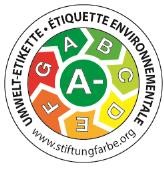 1.1. Состав Чисто минеральное калиевое стекло Содержание органических веществ 0 % (VOB/C DIN 18363 2.4.1.)Разводится водой Не содержит растворителей, биоцидов и консервантов. 1.2. Технические характеристики 1.2.1. Общие Универсальное применение внутри и на фасадах  Высочайшая адгезионная активностьИдеальный продукт с точки зрения строительной физики, ввиду капиллярной активности, сорбции и диффузионной открытостиНепревзойденная долговечность, УФ – стабильность и устойчивость к негативным воздействиям окружающей средыМинеральное соединение с пигментом за счет окремненияУстойчивость против гниения, кислот и органических растворителейПроизводство из неиссякаемого премиального минерального сырьяПродукт естественного материального природного циклаНегорючесть Разведение водой100% минеральный характер: отсутствие среды для микроорганизмов и плесени Естественная щелочность против бактерий и грибка1.2.2.Важные технические характеристики * Для предварительной фиксации с BEECK Fixativ1.2.3. Цветовая палитраПрозрачный 2. Инструкция по применению • 	2.1. Требование к основаниюОснование должно быть чистым, сухим, несущеспособным и крепким, а также свободным от отделяющихся фрагментов и загрязнений. Новую штукатурку проверить на сухость и прочность Дефекты, вывалы должны быть отремонтированы соответствующим образом. Основания с трещинами отремонтировать штукатуркой. Волосяные трещины и небольшие структурные дефекты обработать по всей поверхности BEECK Quarzfüller*      Основания, чувствительные к очистке под давлением, обработать аккуратно. Основания с органическими загрязнениями обработать BEECK FungizidНа основаниях с повышенными оптическими требованиями и боковым светом усиленно следить за аккуратным нанесением. На участках с плохой впитываемостью, водоотталкивающих поверхностях и поверхностях из искусственных смол применять BEECK МВА Fixativ вместо BEECK Fixativ, т.к. он содержит  повышающие впитываемость добавки 2.2. Стандартное нанесениеСмотреть пункт 2.4 обработка применительно к разным основаниям BEECK Fixativ2.3. Виды основания и их предварительная обработкаИзвестковая штукатурка (PI/CSII), известково – цементная штукатурка (PII), цементная штукатурка (PII)I, пористая, с небольшой степенью водоотталкивания : Проверить насколько штукатурка высохла и встала. Удалить промежуточные известковые слои травлением BEECK Ätzflüssigkeit, тонкослойные штукатурки и плиты утеплителя не травить. Впитывающую штукатурк прогрунтовать BEECK Fixativ, разведенным с водой 1:2. Сыпучие на внешней поверхности, но тем не менее несущеспособные штукатурки обработать неоднократно разведенным водой 1:5    BEECK Fixativ до полного насыщения.  При волосяных трещинах и структурных дефектах нанести BEECK Quarzfüller согласно инструкции по применению.  Известковым штукатуркам перед окраской дать затвердеть, проверить прочность на объекте.  Бетон, открытый бетон: Основательно до пор очистить бетон под давлением очистителем бетона BEECK Schalölentferner от масла опалубки и других смазочных материалов, после чего промыть достаточным количеством воды. Также тщательно очистить бетон внутри BEECK Schalölentferner. Тест на смачивание бетона сделать распылением воды. Произвести предварительное укрепление бетона BEECK Fixativ, разведенным с водой в пропорции 1:2. Для использования в системе лазурей на открытом бетоне можно альтернативно применять BEECK МВА Fixativ  Натуральный камень, кирпич, известняк: Основательно очистить, проверить на наличие высолов и повреждений, вызванных повышенной влажностью, отремонтировать швы и сделать выченку. Произвести предварительное укрепление камня BEECK Fixativ, разведенным водой в пропорции 1:2. Не использовать на глазированном   клинкере или непористом натуральном камне, например, граните. Старые окрасочные слои на основе силиката и извести: Проверить имеющиеся окрасочные слои на несущую способность, основательно очистить их под давление или щетками. Предварительно закрепить BEECK Fixativ. Пленочные окрасочные слои протравить или отпескоструить. Основания, не пригодные для обработки: горизонтальные или наклоненные под постоянное воздействие негативных природных явлений, не несущеспособные, с высолами, глинистые или восприимчивые к воздействию щелочи, такие как, плиты МДФ или ДСП, гипс или пластмасса, а также содержащие пласто – эластичные старые окрасочные слои. Проблемные основания требуют дифференцированного подхода. На основания, отягащенные высолами и излишней влажностью наносить санирующую штукатурку. 2.4.1. Общие указанияПроверить основание на пригодность согласно VOB и пунктам 2.1. и 2.3. данного технического регламента. При этом обратить внимание на его впитываемость, водоотталкивание (гидрофобность), прочность, структуру. Изучить критичные места и дефекты. Поверхности, которые не обрабатываются, особенно стекло, керамику, наружные подоконники деформационные швы, лак и анодированные части тщательно укрыть и защитить от брызг. Отдельные части основания и декор окрашивать только краской из общей произведенной партии. При нанесении колерованной краски или краски полного тона следить за однородностью основания и обеспечить достаточное количество квалифицированных рабочих для непрерывного рабочего цикла.   Не наносить краску в сырую погоду, мороз, на разогретую поверхность и при прямом солнце. Минимальная температура   нанесения: +8°C Время высыхания: минимум 12 часов на слой Свежую нанесенную краску защищать от дождя и прямых солнечных лучей, на леса повесить пленку Нанесение- Грунтование пористых, впитывающих минеральных оснований- 1 часть BEECK Fixativ развести 2 частями воды - BEECK кистью для нанесения минеральных красок нанести достаточное количество BEECK Fixativ- Излишки продукта на местах с меньшей впитываемостью аккуратно удалить-Укрепление рыхлой и мелящейся, но несущеспособной минеральной строительной субстанции- Смешать 1 часть воды и 5 частей BEECK Fixativ.                  - Нанести достаточное количество методом «мокрое по мокрому» флюатированием.                  - После нанесения удалить излишки на участках с меньшей впитываемостью.- Разбавитель для краски   BEECK Rheinkristallin:Подготовка:- 25 кг (8 кг, 4 кг) BEECK Farbpulver смешать c 30 кг (10 кг, 5 кг) BEECK Fixativ, хорошо перемешать. Оставить на 2 часа, но лучше на ночь, настояться. Периодически перемешивать- Во время перерывов в работе ведра плотно закрывать.Нанесение BEECK кистью для нанесения минеральных красок- Не допускать подсыхания. Края красить вместе с основной поверхностью методом «мокрое по мокрому». Отдельные фрагменты и декор окрашивать быстро за один проход, без стыков и перехлестов, равномерно.- Слои:Грунтовочный слой: В зависимости от основания и погодных условий смешать для достижения комфортного нанесения около 3 кг BEECK Fixativ и 25 – 30 кг BEECK RheinkristallinФинишный слой:   Через минимум 12 часов нанести финишный слой, смешав BEECK Rheinkristallin с меньшим количеством BEECK Fixativ для достижения комфортности нанесения.Смотри технический регламент BEECK Rheinkristallin.- Лессировочное нанесение с использованием BEECK RheinkristallinПропорцию лессировки, технику лессировки проверить образцом на основании. На плохо впитывающих основаниях и на BEECK Quarzfüller применять BEECK МВА Fixativ вместо BEECK Fixativ.Подготовка: - 1 кг BEECK Fixativ смешать с 1 кг воды, в зависимости от желаемого эффекта лессировки, добавить около 200 – 500 г BEECK Farbpulver. - Тщательно перемешать и дать настояться в течении 2 часов, лучше ночь. - Периодически перемешивать.- Во время перерывов в работе ведра плотно закрывать.Нанесение:- Наносить продукт как акварель 2-3 лессировочными слоями BEECK кистью для минеральных красок или BEECK овальной кистью для лессировок. - Наносить тонкослойно и без перехлестов. Время высыхания: минимум 8 часов на один лессировочный слой. Рекомендуется длительная консервация продуктом BEECK BS Plus для следующих объектов:- Представительские фасады, фасады с отсутствием свеса крыши, шумозащитные экраны с большой опасностью загрязнения и находящиеся под дождем. Обработка рекомендуется через 10 дней после нанесения силикатной лазури.Разбавитель для BEECK силикатных красок, например, BEECKOSIL: - Количество зависит от основания, погодных условий и способа работы – смотри соответствующий технический регламентСистемные продукты:BEECK Farbpulver, порошковые компоненты для BEECK Rheinkristallin            BEECK MBA - Fixativ, специальный фиксатив для плохо впитывающих и водоотталкивающих оснований и     силикатной лессировочной техники, например, на BEECK Quarzil, плитах утеплителя и открытом бетонеРасход и упаковкаРасход для гладкого и нормально впитывающего основания для грунтования (предварительной фиксации) – 0,04 кг BEECK Fixativ / кв. м.          Точный расход определяется образцом на объекте. Особенно это касается очень гладких или неровных основаниях.              Упаковка: 1 кг / 5 кг / 10 кг/ 30 кгОчисткаПриборы, инструмент, загрязненную одежду после использования сразу вымыть водой. Хранение Хранить BEECK  Fixativ в прохладном месте, но не при минусовых температурах хранить как минимум 18 месяцев.  Упаковку с разведенным цветным пигментом хранить плотно закрытой и использовать в течении 4 недель6. Обозначение степеней опасности, указания по безопасности и утилизация Соблюдать требования по памятке безопасности ЕС (предъявление по запросу). Меры предосторожности: Не давать в руки детям. Не допускать попадание в глаза, на кожу или на одежду. Носить защитные очки/защиту для лица. Продукт щелочной. Пары, распыления и пыль не вдыхать. Не обрабатываемые основания, тщательно защищать, брызги сразу смывать водой. Утилизацию производить согласно законодательным предписаниямЕвропейским нормам: 080112 Код продукта: M-SK01 7. Заявление Данную техническую информацию мы предоставляем как консультационную, полученную нами в результате наших разработок и практического опыта. Все рекомендации не являются основанием для договорных правоотношений. Они не освобождают исполнителей работ от самостоятельной проверки пригодности продукта и методов его нанесения в зависимости от основания. Мы оставляем за собой право на внесение технических изменений с целью развития продукта. Недопустимо с целью колеровки, разведения и аналогичных действий применение добавок других производителей. Необходима проверка тонов перед нанесением. С появлением новой редакции, данная редакция автоматически считается недействительной. Обязательными для классификации по определению опасных веществ, утилизации и прочего являются показатели паспортов безопасности ЕС в их актуальной версии.Параметр  Значение  Подтверждающий документ Удельный вес 20°C:  1,16 кг / л pH щелочность 20°C:  11 Прочность на сжатие 20°C:  Около 500 mPas W24-водопоглащение*:  < 1,0 кг / (м2ч1/2) sd-сопротивление диффузии водяного пара (H2O)*:  < 0,01 м Класс горючести*:  A1 негорючая  DIN EN 13501-1, DIN 4102 Содержание ЛОС (максимум):  0 г / л  ChemVOCFarbV, cat. A / c 